BACKGROUND INFORMATION ON The Extractive IndustriesThe extractive sector has made a sizeable contribution to the UK economy for many years, supporting substantial added value in downstream industries and related supply chains in addition to its direct output. As illustrated in Figure 1, below, by far the largest economic contribution comes from oil and gas production even though the value of that sector has halved in recent years. There is currently no UK state participation in the extractive industries.Figure 1. Extractive Industry Gross Value Added (GVA)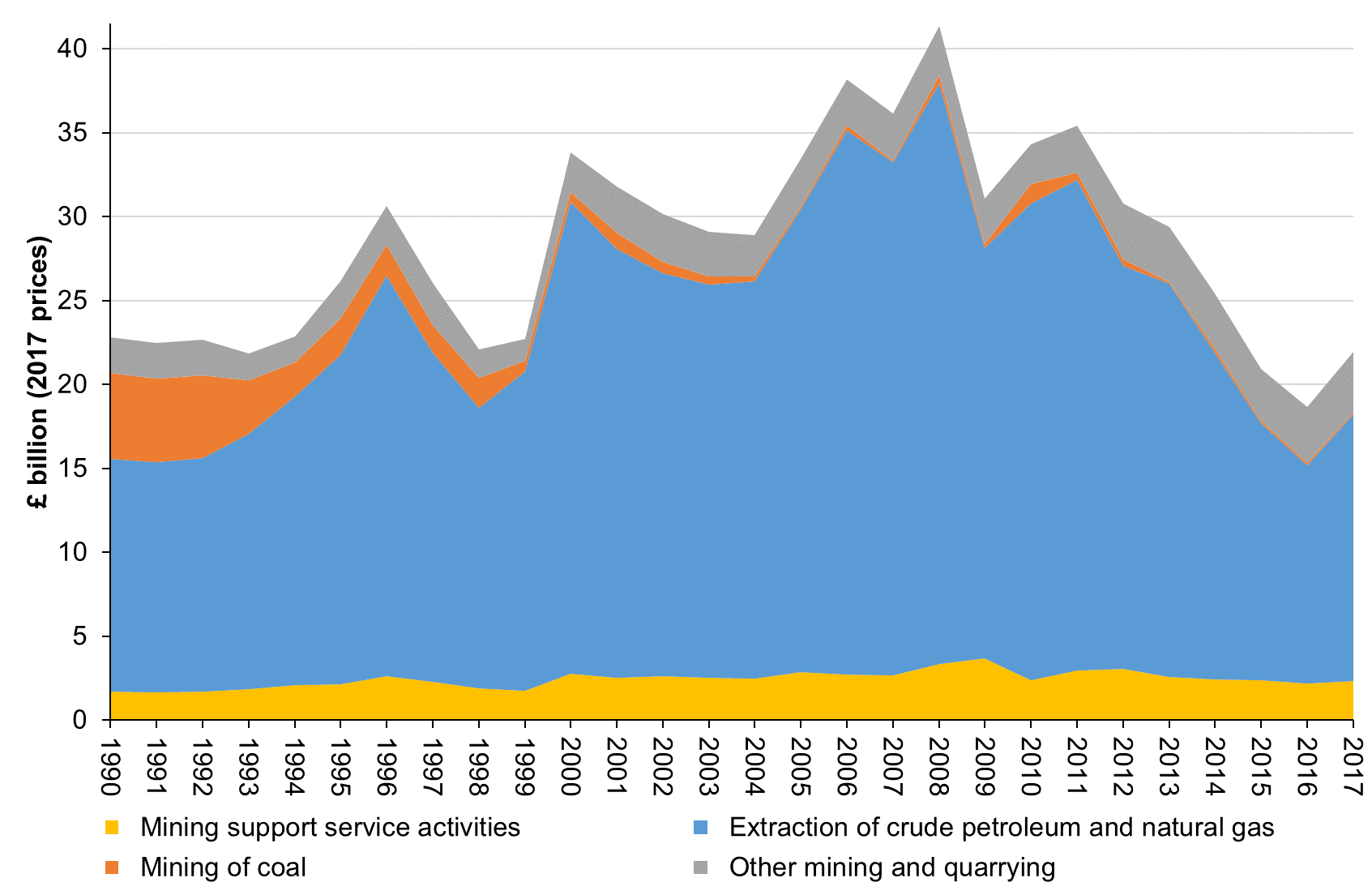 Source: ONS, UK GDP(O) low level aggregates, published 21 December 2018.In some of the summary information below, coal is grouped with oil and gas (for example where data are available for fossil fuels but not for other parts of the sector). However, for most of this chapter, oil and gas are treated separately from mining and quarrying, including coal. In addition, it should be noted that the phrase “mining and quarrying” as used in UK national statistics embraces the whole UK extractive sector including oil and gas production as well as coal production. Mining support services are also included in this sector. Some of the data reported below include those activities while other data exclude them.Value of the sectorTable 1 below shows GVA for the main components of the mining and quarrying sector as reported in UK national statistics. As noted above, this sector includes fossil fuel production, other mining and quarrying and mining support service activities, but excludes the value of products manufactured with extracted minerals. The table gives for each subsector its percentage share of total UK GVA for the most recent year. It also shows the whole sector’s GVA as a percentage of national gross domestic product (GDP) for each year.Table 1. Gross Value Added (GVA) (£ million)The following table gives a finer breakdown of the sector in the latest recent year for which data are available to give a sense of the scale of activity in each subsector. Although the data in both this table and the one above are sourced from official Office of National Statistics (ONS) data, they are not identical. Note that in value terms support service activities are almost entirely related to extraction of petroleum and natural gas.Table 2. Mining and Quarrying (including Oil and Gas) – number of enterprises, GVA and employment costs in 2017Government revenuesUK Government accounts cover a financial year running from April–March rather than a calendar year, so some of the data on government revenues reported in this chapter are of necessity on a financial year basis. Where possible, calendar year data are (also) provided. The data relate only to the oil and gas sector, not mining and quarrying. This is because oil and gas companies have a distinct tax regime, allowing identification of their extractive-related tax payments (and repayments), whereas mining and quarrying companies pay mainstream corporation tax. This means the data for extractive-related tax receipts from mining and quarrying companies cannot be separated out. More details on tax revenues can be found in the oil and gas and mining and quarrying standalone chapters.Section 106 payments are made (in England, plus equivalent payments made elsewhere in the UK) to local authorities relating to the granting of planning permission for mining operations to cover, for example, local road and infrastructure improvements. These are the only mandated social expenditure by extractive companies.There are no non-monetary arrangements between extractive companies and the government in the UK.Forecasts of UK Government oil and gas revenues are published by the independent Office for Budget Responsibility (OBR). The OBR also publishes details of its underlying forecasts of oil and gas production, prices and expenditure broken down between exploration and appraisal, development capital expenditure, operating costs and decommissioning costs.ExportsTable 3, below, includes ONS trade data for the mining and quarrying sector (including oil and gas) on the value of gross exports, gross imports and net imports. The UK both imports and exports all types of mining and quarrying production but is generally a net importer of each type.Table 3. Value of Mining and Quarrying (including Oil and Gas) Exports and ImportsGross exports in 2017 amounted to 3.0% of total UK gross exports.Table 4, below, includes data published by BEIS on the volume and value of gross exports, gross imports and net imports of fossil fuels (coal, oil and gas).Table 4. Volume and Value of Coal, Oil and Gas Exports and ImportsEmploymentTable 5, below, gives estimates of the total UK workforce jobs directly supported by the UK mining and quarrying sector including its major sub-sectors. It also shows the estimates as shares of the total workforce jobs for all industries. The extractive industries are typically capital- rather than labour-intensive and correspondingly represent a significantly smaller share of workforce jobs than of GVA.Table 5. Workforce jobs estimatesTable 6 shows estimates of extractive industry employment in Great Britain (GB) (i.e. the UK excluding Northern Ireland) at a finer level of disaggregation than is available for the workforce jobs estimates for the UK.Table 6. Extractive Industry Employment in Great Britain and United Kingdom (in thousands)All extractive employment shown in the tables above is in the private sector.Extractive industry employment levels have fallen markedly from their historic peak decades ago, mainly due to the decline of the coal industry, but extractive-related activities still contribute significantly to local employment in a number of regions.Regional location of extractive industriesThe broad geographic spread of employment in the UK extractive sector (including oil and gas and mining support service activities) is illustrated in Table 7, below. The concentration of employment in Scotland reflects the dominance of the Aberdeen area in terms of oil and gas-related activity. While the importance of the sector for the Scottish economy is no surprise, the relatively high share of activity in the East Midlands is noteworthy.Table 7. Regional distribution of extractives activityAlmost all UK oil and gas production comes from fields located offshore. Maps showing the location of oil and gas fields in GB and on the UK Continental Shelf (UKCS) are published online by the Oil and Gas Authority (OGA). These maps also show which areas are under licence offshore and onshore in Great Britain. A map showing which areas are under licence in Northern Ireland is published by the Northern Ireland Department for the Economy (DfE) but there is as yet no production there.The majority of coal production comes from sites in Scotland, England and South Wales, as mapped by the Coal Authority. The mining and quarrying of non-hydrocarbon minerals are widely distributed across the UK. There are no significant hard-rock aggregate deposits in the South and East of England, so these materials are transported for use in these regions from further afield in the Midlands and South West in particular.UK fossil fuel production and UK energy demandUK production of fossil fuels has been, and continues to be, significant in terms of meeting UK energy demand. This is particularly true of oil and gas but, nowadays, much less so for coal. While the share of total demand represented by fossil fuels has been declining, they still account for more than four fifths of total primary energy demand and are forecast to account for more than two thirds of total primary energy demand even in 2035.Figure 3. UK fossil fuel production and primary energy demand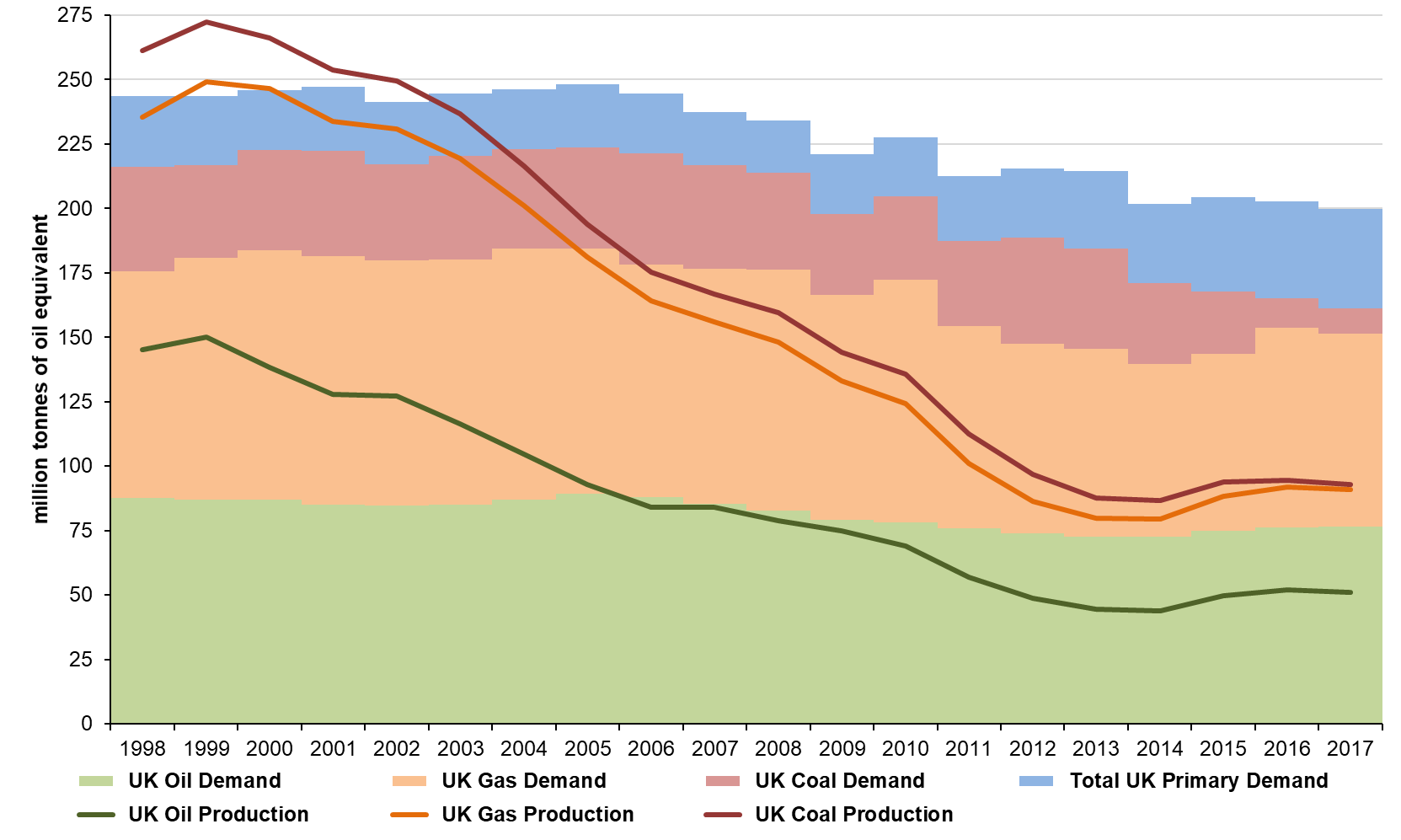 Source: Energy Trends Table 1.3, December 2018.Figure 4. Destination of UK oil production and sources of UK oil supply, 2017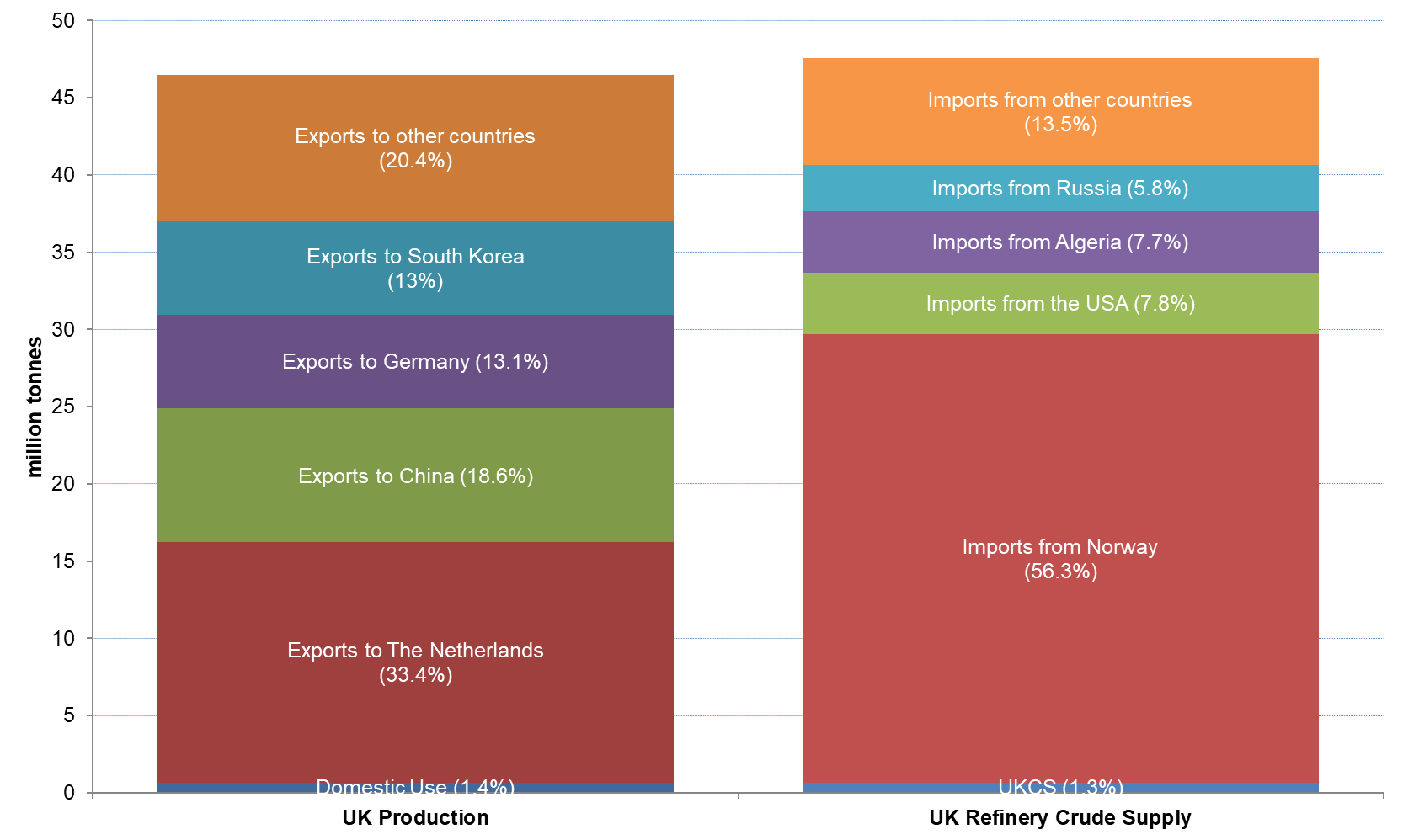 Source: Digest of UK Energy Statistics (DUKES), July 2018 [principally Table G4].Figure 5. UK monthly gas supply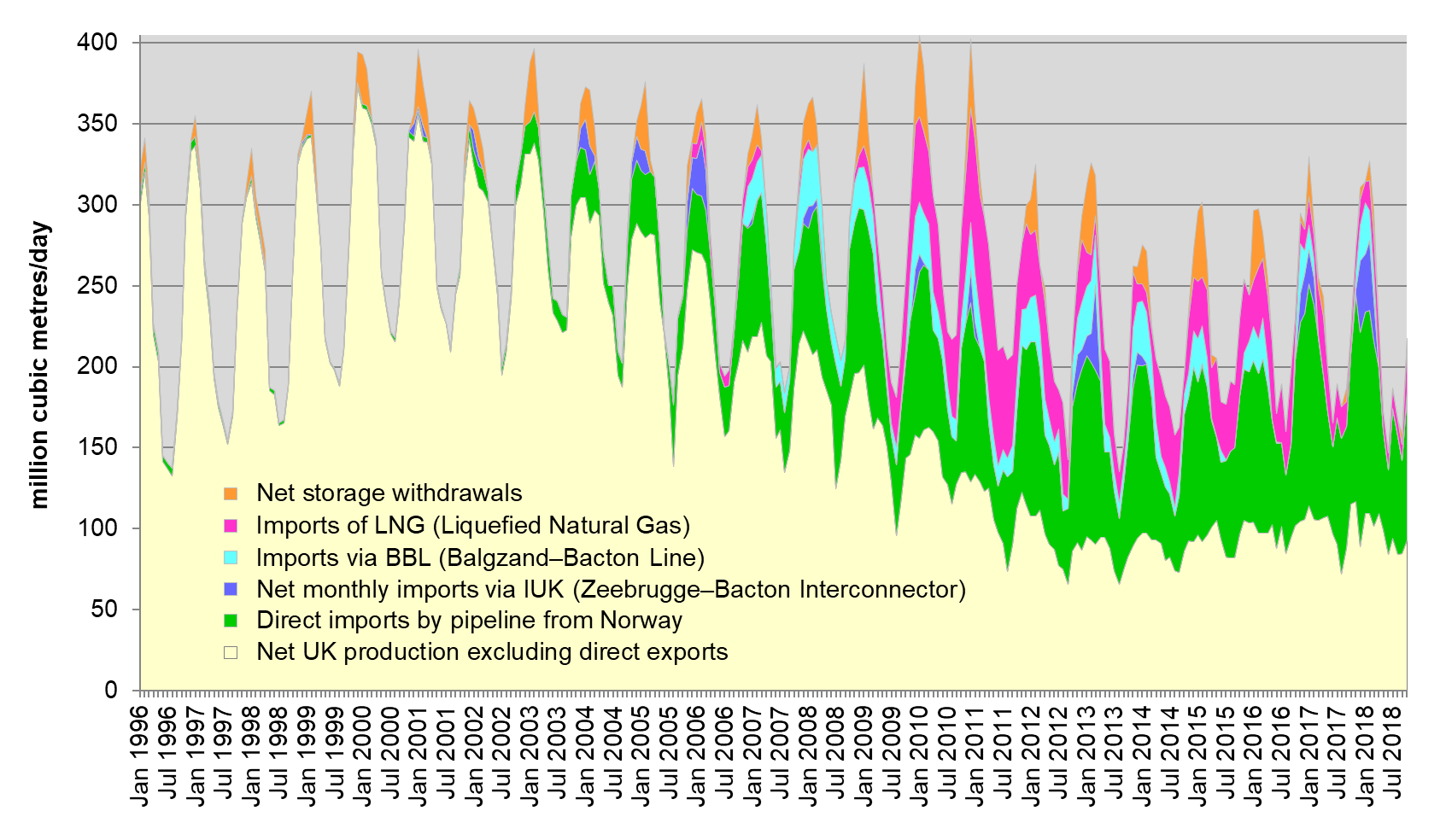 Source: Energy Trends Tables 4.2 and 4.3, December 2018.Figure 6. Sources of UK gas supply on a rolling 12 month basis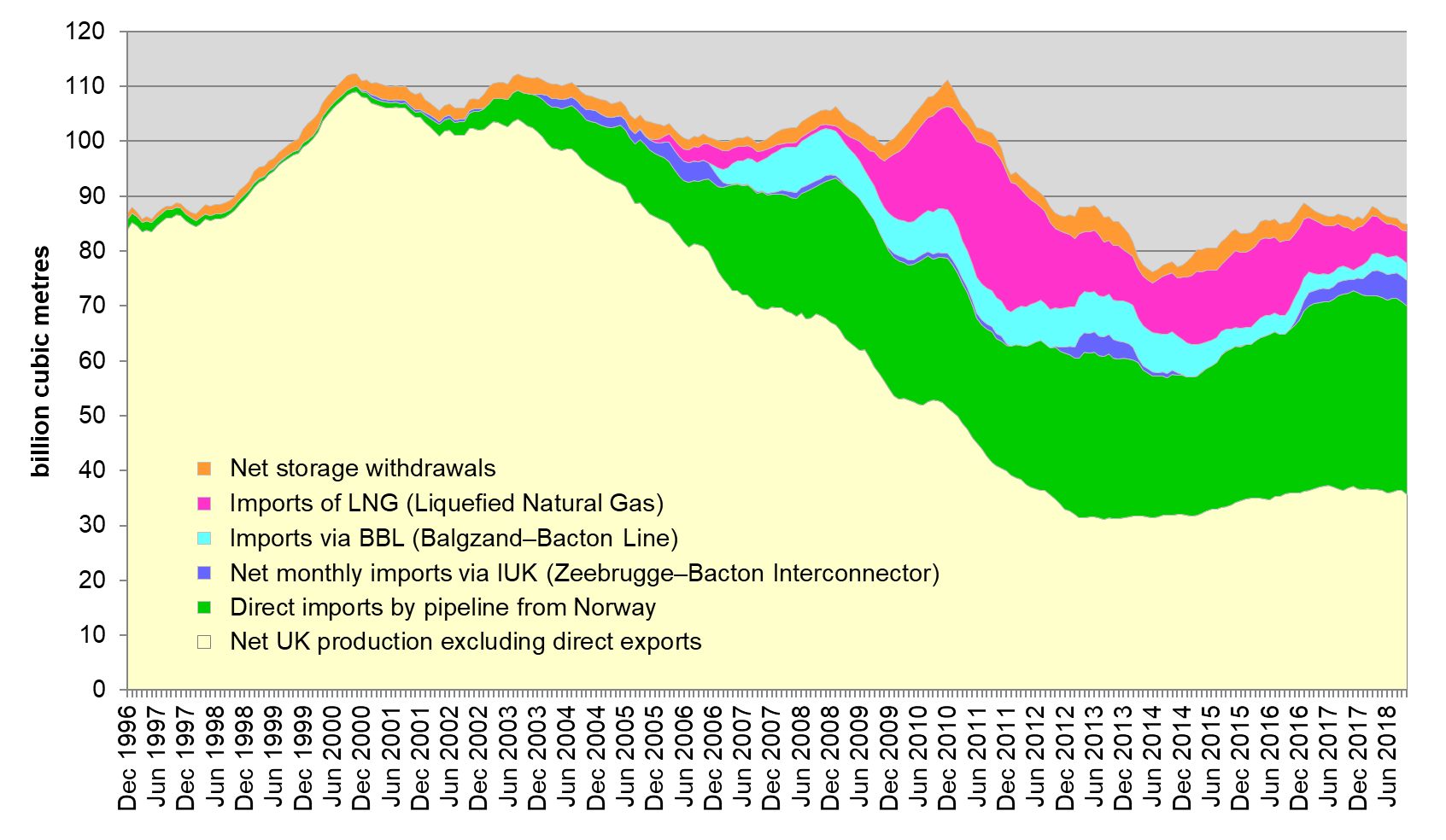 Source: Energy Trends Tables 4.2 and 4.3, December 2018.Glossary of abbreviations FOR EXTRACTIVE INDUSTRIES BACKGROUND INFORMATIONMining of coal and ligniteExtraction of crude petroleum and natural gasOther mining and quarryingMining support service activities Total mining and quarrying etcTotal GVATotal GDPTotal(A)(B)(C)(D)(E) = (A)-(D)(F)(G) (E) / (G)19902,8767,8151,20794412,843611,5731.3%656,24919912,9628,2341,27299413,463641,4561.3%694,47219923,0268,6181,3311,04214,018663,4861.3%722,55519932,0089,6741,0111,16713,861699,4861.4%755,78319941,30011,0699851,33514,690733,7751.5%795,28319951,42712,9031,4611,41217,204767,2051.7%836,68619961,23016,3711,6021,79020,994820,1162.0%889,45419971,12413,5641,7451,55917,993857,4441.6%939,40719981,22211,6731,2031,32515,424893,0671.3%976,101199946313,3619191,24115,985924,7581.4%1,023,888200042020,1871,6961,97324,277976,8242.1%1,076,299200169218,5001,9971,81423,0041,015,2391.8%1,118,669200249917,7642,0951,94622,3051,064,6591.7%1,166,105200340017,7301,9941,90822,0331,127,4571.6%1,234,309200421818,3951,9081,90622,4281,180,7531.6%1,300,78320058921,9782,2942,27126,6331,251,1151.8%1,363,898200621326,5712,2502,22731,2621,321,0472.0%1,451,14020078725,7062,3492,22730,3701,388,2861.9%1,519,969200843329,8822,5292,89035,7351,429,6412.1%1,584,212200920521,4752,3983,21327,2921,399,9871.5%1,539,850201099325,3252,1292,13630,5841,429,6211.8%1,572,710201139926,5722,5252,67032,1671,468,3231.8%1,631,374201235922,1513,0762,81128,3981,514,9101.5%1,678,699201310722,0353,0532,40727,6031,573,2231.4%1,743,711201421118,5953,1402,33924,2861,645,9551.1%1,827,014201516414,6862,9572,28520,0931,692,0390.9%1,883,051201611612,7473,2772,13418,2751,756,0450.7%1,946,324201712715,8703,6362,33021,9641,844,2870.9%2,027,471%0.0%0.9%0.2%0.1%1.2%100.0%* The percentages in this row are shares of total GVA for all industries in the latest year shown* The percentages in this row are shares of total GVA for all industries in the latest year shown* The percentages in this row are shares of total GVA for all industries in the latest year shown* The percentages in this row are shares of total GVA for all industries in the latest year shown* The percentages in this row are shares of total GVA for all industries in the latest year shown* The percentages in this row are shares of total GVA for all industries in the latest year shown* The percentages in this row are shares of total GVA for all industries in the latest year shown* The percentages in this row are shares of total GVA for all industries in the latest year shown* The percentages in this row are shares of total GVA for all industries in the latest year shownSource: ONS, UK GDP(O) low level aggregates, published 21 December 2018.Source: ONS, UK GDP(O) low level aggregates, published 21 December 2018.Source: ONS, UK GDP(O) low level aggregates, published 21 December 2018.Source: ONS, UK GDP(O) low level aggregates, published 21 December 2018.Source: ONS, UK GDP(O) low level aggregates, published 21 December 2018.Source: ONS, UK GDP(O) low level aggregates, published 21 December 2018.Source: ONS, UK GDP(O) low level aggregates, published 21 December 2018.Source: ONS, UK GDP(O) low level aggregates, published 21 December 2018.Source: ONS, UK GDP(O) low level aggregates, published 21 December 2018.SIC 07 CodeSIC 07 CodeDescriptionNumber of enterprisesApproximate gross value added at basic prices (aGVA)Total employment costsNumber£ million£ million0606Extraction of crude petroleum and natural gas15012,6182,07909.109.1Support activities for petroleum and natural gas extraction 2182,3781,67408.1108.11Quarrying of ornamental and building stone, limestone, gypsum, chalk and slate 23285741008.1208.12Operation of gravel and sand pits; mining of clays and kaolin16879138108.9208.92Extraction of peat 1620408.9308.93Extraction of salt 8892709.909.9Support activities for other mining and quarrying161279BBMining and quarrying1,23416,9844,716Source: Annual Business Survey; Release Date 8 November 2018Source: Annual Business Survey; Release Date 8 November 2018Source: Annual Business Survey; Release Date 8 November 2018Source: Annual Business Survey; Release Date 8 November 2018Gross ExportsGross ExportsGross ExportsGross ExportsGross Exports£ million BOP Basis20132014201520162017Coal9160494961Lignite00000Coal & lignite9160494961Crude petroleum18,65217,65310,6539,92015,236Natural gas2,1491,8622,2551,2921,798Crude petroleum & natural gas20,80119,51512,90811,21217,034Iron ores36300Non-ferrous metal ores118203956Metal ores1414233956Unworked stone, gravel, sand etc253291264265289Mining & quarrying products n.e.c3,7476125337991,281Other mining & quarrying product4,0009037971,0641,570Mining & quarrying24,90620,49213,77712,36418,721Total Goods300,390293,116286,752299,073338,739Total Trade523,526520,292519,610556,961617,039Gross ImportsGross ImportsGross ImportsGross ImportsGross Imports£ million BOP Basis20132014201520162017Coal2,8782,1791,138487739Lignite00000Coal & lignite2,8782,1791,138487739Crude petroleum25,47721,49711,81710,50816,242Natural gas10,4427,4076,4786,0118,420Crude petroleum & natural gas35,91928,90418,29516,51924,662Iron ores1,127892495423619Non-ferrous metal ores469420371404613Metal ores1,5961,3128668271,232Unworked stone, gravel, sand etc277319312334389Mining & quarrying products n.e.c3,7578766921,0091,419Other mining & quarrying product4,0341,1951,0041,3431,808Mining & quarrying44,42733,59021,30319,17628,441Total Goods419,380415,187404,562431,725475,774Total Trade552,562549,967546,594587,848641,472Net ImportsNet ImportsNet ImportsNet ImportsNet Imports£ millon BOP Basis20132014201520162017Coal2,7872,1191,089438678Lignite00000Coal & lignite2,7872,1191,089438678Crude petroleum6,8253,8441,1645881,006Natural gas8,2935,5454,2234,7196,622Crude petroleum & natural gas15,1189,3895,3875,3077,628Iron ores1,124886492423619Non-ferrous metal ores458412351365557Metal ores1,5821,2988437881,176Unworked stone, gravel, sand etc24284869100Mining & quarrying products n.e.c10264159210138Other mining & quarrying product34292207279238Mining & quarrying19,52113,0987,5266,8129,720Total Goods118,990122,071117,810132,652137,035Total Trade29,03629,67526,98430,88724,433Source: ONS.Source: ONS.Source: ONS.Source: ONS.Source: ONS.Source: ONS.Source: ONS.Volume of exports (mtoe)Volume of exports (mtoe)Volume of exports (mtoe)Volume of exports (mtoe)Value of exports (£ million)Value of exports (£ million)Value of exports (£ million)Value of exports (£ million)YearCoalOilNatural GasOil & GasCoalOilNatural GasOil & Gas20130.44836.1929.42945.6229017,4602,51019,97020140.31933.77410.99844.7725514,6252,00016,62520150.29036.86713.71650.583459,9152,31012,22520160.33338.18010.04848.228509,2001,35010,55020170.36942.04010.80252.8426012,8351,83014,665Volume of imports (mtoe)Volume of imports (mtoe)Volume of imports (mtoe)Volume of imports (mtoe)Value of imports (£ million)Value of imports (£ million)Value of imports (£ million)Value of imports (£ million)YearCoalOilNatural GasOil & GasCoalOilNatural GasOil & Gas201332.88864.48947.139111.6283,23530,01010,98540,995201427.58158.67642.041100.7182,26024,3357,63531,970201514.88555.40743.12798.53498512,6456,99019,63520165.81253.47945.98099.45856511,2006,15017,35020175.80758.48045.133103.61371016,1657,56523,730Volume of net exports (mtoe)Volume of net exports (mtoe)Volume of net exports (mtoe)Volume of net exports (mtoe)Value of net exports (£ million)Value of net exports (£ million)Value of net exports (£ million)Value of net exports (£ million)YearCoalOilNatural GasOil & GasCoalOilNatural GasOil & Gas2013-32.440-28.297-37.710-66.006-3,145-12,550-8,475-21,0252014-27.262-24.902-31.043-55.945-2,205-9,710-5,635-15,3452015-14.596-18.540-29.411-47.951-940-2,730-4,680-7,4102016-5.479-15.299-35.931-51.230-515-2,000-4,800-6,8002017-5.437-16.441-34.330-50.771-650-3,330-5,735-9,065Source: Digest of UK Energy Statistics 2018.Source: Digest of UK Energy Statistics 2018.Source: Digest of UK Energy Statistics 2018.Source: Digest of UK Energy Statistics 2018.Source: Digest of UK Energy Statistics 2018.Source: Digest of UK Energy Statistics 2018.Source: Digest of UK Energy Statistics 2018.Source: Digest of UK Energy Statistics 2018.Source: Digest of UK Energy Statistics 2018.Source: Digest of UK Energy Statistics 2018.(thousand)Mining of coal and lignite; Extraction of crude petrol/gas [SIC (2007) Divisions 05-06]Mining of metal ores; Other mining and quarrying [SIC (2007) Divisions 07-08]Mining support service activities [SIC (2007) Division 09]Total mining & quarrying etc
 [SIC (2007) Section B]Total Industries [SIC (2007) Sections A-T]20132218307032,16820142117296833,22320152021307133,76320161821246334,33920171519255934,68220170.0%0.1%0.1%0.2%100.0%Source: ONS, UK labour market statistics: December 2018.Source: ONS, UK labour market statistics: December 2018.Source: ONS, UK labour market statistics: December 2018.Source: ONS, UK labour market statistics: December 2018.Source: ONS, UK labour market statistics: December 2018.Source: ONS, UK labour market statistics: December 2018.SIC 2007SIC 200720132014201520162017GB 05101GB 05101Deep coal mines2.21.60.9*-GB 05102GB 05102Open cast coal working2.41.31.1*1.2GB 05GB 05Mining of coal4.62.92.01.11.3GB 06GB 06Extraction of crude petroleum and natural gas15.516.615.715.212.2GB 08110GB 08110Quarrying of ornamental and building stone; limestone; gypsum; chalk and slate4.96.77.48.67.7GB 08120GB 08120Operation of gravel and sand pits; mining of clays and kaolin7.07.17.76.97.0GB 081GB 081Quarrying of stone; sand and clay12.013.815.115.514.7GB 08930GB 08930Extraction of salt0.30.40.40.30.3GB 08990GB 08990Other mining and quarrying n.e.c.1.11.11.31.20.9GB 089GB 089Mining and quarrying n.e.c.2.42.73.22.42.0GB 08GB 08Other mining and quarrying (other than mining of metal ores)14.416.418.317.916.7GB 091GB 091Support activities for petroleum and natural gas extraction21.225.122.418.819.4GB 099GB 099Support activities for other mining and quarrying0.40.30.40.40.3GB 09GB 09Mining support service activities21.625.422.919.219.8GB 05–09GB 05–09Total Extractive Industries56.161.358.953.450.0GB 06, 09GB 06, 09of which Oil and Gas Extraction and Support Services36.741.738.134.031.6UK 05, 06UK 05, 06Mining of coal and lignite; Extraction of crude petrol/gas2221201816UK 07, 08UK 07, 08Mining of metal ores; Other mining and quarrying1817212119UK 09UK 09Mining support service activities3029302527UK 05–09UK 05–09Total Extractive Industries7068716463Note: Data for 2014 and 2015 come from the provisional rather than revised results.Note: Data for 2014 and 2015 come from the provisional rather than revised results.Note: Data for 2014 and 2015 come from the provisional rather than revised results.Note: Data for 2014 and 2015 come from the provisional rather than revised results.Note: Data for 2014 and 2015 come from the provisional rather than revised results.Note: Data for 2014 and 2015 come from the provisional rather than revised results.Note: Data for 2014 and 2015 come from the provisional rather than revised results.Note: Data for 2014 and 2015 come from the provisional rather than revised results.Note: Data for 2014 and 2015 come from the provisional rather than revised results.Note: Data for 2014 and 2015 come from the provisional rather than revised results.1. Employment is defined as employees plus working proprietors.1. Employment is defined as employees plus working proprietors.1. Employment is defined as employees plus working proprietors.1. Employment is defined as employees plus working proprietors.1. Employment is defined as employees plus working proprietors.1. Employment is defined as employees plus working proprietors.1. Employment is defined as employees plus working proprietors.1. Employment is defined as employees plus working proprietors.1. Employment is defined as employees plus working proprietors.1. Employment is defined as employees plus working proprietors.2. Figures are rounded to the nearest thousand and to one decimal place. For example, 2.4 is equal to 2,400 and represents a figure in the range 2,350–2,449. Figures may not add up due to rounding.2. Figures are rounded to the nearest thousand and to one decimal place. For example, 2.4 is equal to 2,400 and represents a figure in the range 2,350–2,449. Figures may not add up due to rounding.2. Figures are rounded to the nearest thousand and to one decimal place. For example, 2.4 is equal to 2,400 and represents a figure in the range 2,350–2,449. Figures may not add up due to rounding.2. Figures are rounded to the nearest thousand and to one decimal place. For example, 2.4 is equal to 2,400 and represents a figure in the range 2,350–2,449. Figures may not add up due to rounding.2. Figures are rounded to the nearest thousand and to one decimal place. For example, 2.4 is equal to 2,400 and represents a figure in the range 2,350–2,449. Figures may not add up due to rounding.2. Figures are rounded to the nearest thousand and to one decimal place. For example, 2.4 is equal to 2,400 and represents a figure in the range 2,350–2,449. Figures may not add up due to rounding.2. Figures are rounded to the nearest thousand and to one decimal place. For example, 2.4 is equal to 2,400 and represents a figure in the range 2,350–2,449. Figures may not add up due to rounding.2. Figures are rounded to the nearest thousand and to one decimal place. For example, 2.4 is equal to 2,400 and represents a figure in the range 2,350–2,449. Figures may not add up due to rounding.2. Figures are rounded to the nearest thousand and to one decimal place. For example, 2.4 is equal to 2,400 and represents a figure in the range 2,350–2,449. Figures may not add up due to rounding.2. Figures are rounded to the nearest thousand and to one decimal place. For example, 2.4 is equal to 2,400 and represents a figure in the range 2,350–2,449. Figures may not add up due to rounding.3. Cells containing an asterisk (*) represent disclosive data that cannot be published.3. Cells containing an asterisk (*) represent disclosive data that cannot be published.3. Cells containing an asterisk (*) represent disclosive data that cannot be published.3. Cells containing an asterisk (*) represent disclosive data that cannot be published.3. Cells containing an asterisk (*) represent disclosive data that cannot be published.3. Cells containing an asterisk (*) represent disclosive data that cannot be published.3. Cells containing an asterisk (*) represent disclosive data that cannot be published.3. Cells containing an asterisk (*) represent disclosive data that cannot be published.3. Cells containing an asterisk (*) represent disclosive data that cannot be published.3. Cells containing an asterisk (*) represent disclosive data that cannot be published.4. Cells containing a hyphen (-) represent a zero or less than 50.4. Cells containing a hyphen (-) represent a zero or less than 50.4. Cells containing a hyphen (-) represent a zero or less than 50.4. Cells containing a hyphen (-) represent a zero or less than 50.4. Cells containing a hyphen (-) represent a zero or less than 50.4. Cells containing a hyphen (-) represent a zero or less than 50.4. Cells containing a hyphen (-) represent a zero or less than 50.4. Cells containing a hyphen (-) represent a zero or less than 50.4. Cells containing a hyphen (-) represent a zero or less than 50.4. Cells containing a hyphen (-) represent a zero or less than 50.Source: ONS, Business Register and Employment Survey (Table 2a).Source: ONS, Business Register and Employment Survey (Table 2a).Source: ONS, Business Register and Employment Survey (Table 2a).Source: ONS, Business Register and Employment Survey (Table 2a).Source: ONS, Business Register and Employment Survey (Table 2a).Source: ONS, Business Register and Employment Survey (Table 2a).Source: ONS, Business Register and Employment Survey (Table 2a).Source: ONS, Business Register and Employment Survey (Table 2a).Source: ONS, Business Register and Employment Survey (Table 2a).Source: ONS, Business Register and Employment Survey (Table 2a).Gross Value Added(Income Approach)1,2
at current basic prices (£ billion)Gross Value Added(Income Approach)1,2
at current basic prices (£ billion)Gross Value Added(Income Approach)1,2
at current basic prices (£ billion)Gross Value Added(Income Approach)1,2
at current basic prices (£ billion)Gross Value Added(Income Approach)1,2
at current basic prices (£ billion)Gross Value Added(Income Approach)1,2
at current basic prices (£ billion)2017 shares of UK less Extra-Regio (Extra-Regio of UK)2017 shares of UK less Extra-Regio (Extra-Regio of UK)2017 shares of UK less Extra-Regio (Extra-Regio of UK)2017 shares of UK less Extra-Regio (Extra-Regio of UK)2017 shares of UK less Extra-Regio (Extra-Regio of UK)2017 shares of UK less Extra-Regio (Extra-Regio of UK)2017 shares of UK less Extra-Regio (Extra-Regio of UK)2017 shares of UK less Extra-Regio (Extra-Regio of UK)2017 shares of UK less Extra-Regio (Extra-Regio of UK)2017 shares of UK less Extra-Regio (Extra-Regio of UK)Mining and quarrying including oil and gasMining and quarrying including oil and gasMining and quarrying including oil and gasMining and quarrying including oil and gasMining and quarrying including oil and gasMining and quarrying including oil and gasMining and quarrying including oil and gasMining and quarrying including oil and gasMining and quarrying including oil and gasMining and quarrying including oil and gasMining and quarrying including oil and gasAll IndustriesAll IndustriesAll IndustriesAll IndustriesAll IndustriesRegion name20132013201420152015201620173Gross Value AddedGross Trading ProfitsCompen-sation of EmployeesCompen-sation of EmployeesGross Value AddedGross Trading ProfitsGross Trading ProfitsCompen-sation of EmployeesCompen-sation of EmployeesNorth East0.340.340.380.280.280.250.284.3%5.2%3.3%3.3%3.0%2.7%2.7%3.1%3.1%North West0.170.170.180.270.270.270.314.8%6.4%2.7%2.7%9.5%9.7%9.7%9.8%9.8%Yorkshire andThe Humber0.320.320.330.290.290.290.324.8%5.4%4.0%4.0%6.6%5.8%5.8%7.0%7.0%East Midlands0.480.480.560.460.460.500.598.9%11.4%6.7%6.7%5.8%5.5%5.5%6.1%6.1%West Midlands0.100.100.110.120.120.110.132.0%2.1%1.5%1.5%7.4%7.2%7.2%7.8%7.8%East of England0.170.170.240.230.230.230.294.4%5.2%3.2%3.2%8.7%8.7%8.7%8.6%8.6%London0.270.270.190.180.180.210.223.4%3.2%2.1%2.1%23.5%26.1%26.1%22.3%22.3%South East0.470.470.450.330.330.320.365.5%6.7%3.9%3.9%14.7%14.9%14.9%14.2%14.2%South West0.450.450.390.220.220.220.314.7%4.7%4.5%4.5%7.4%6.8%6.8%7.5%7.5%England2.762.762.822.372.372.392.8142.9%50.3%31.8%31.8%86.6%87.3%87.3%86.4%86.4%Wales0.250.250.240.230.230.250.294.4%5.4%3.4%3.4%3.4%3.0%3.0%3.6%3.6%Scotland2.742.742.722.622.622.763.2849.9%41.2%62.4%62.4%7.8%7.5%7.5%7.9%7.9%Northern Ireland0.130.130.130.140.140.150.182.8%3.1%2.4%2.4%2.2%2.2%2.2%2.2%2.2%Extra-Regio421.7221.7218.3814.7414.7412.7314.8469.3%79.2%56.8%56.8%0.9%2.7%2.7%0.6%0.6%United Kingdom27.6027.6024.2920.0920.0918.2821.40Share of GVAShare of GVA100.0%64.7%64.7%33.8%100.0%22.5%22.5%55.4%55.4%1 Estimates of workplace based GVA allocate incomes to the region in which the economic activity takes place. 1 Estimates of workplace based GVA allocate incomes to the region in which the economic activity takes place. 1 Estimates of workplace based GVA allocate incomes to the region in which the economic activity takes place. 1 Estimates of workplace based GVA allocate incomes to the region in which the economic activity takes place. 1 Estimates of workplace based GVA allocate incomes to the region in which the economic activity takes place. 1 Estimates of workplace based GVA allocate incomes to the region in which the economic activity takes place. 1 Estimates of workplace based GVA allocate incomes to the region in which the economic activity takes place. 1 Estimates of workplace based GVA allocate incomes to the region in which the economic activity takes place. 1 Estimates of workplace based GVA allocate incomes to the region in which the economic activity takes place. 1 Estimates of workplace based GVA allocate incomes to the region in which the economic activity takes place. 1 Estimates of workplace based GVA allocate incomes to the region in which the economic activity takes place. 1 Estimates of workplace based GVA allocate incomes to the region in which the economic activity takes place. 1 Estimates of workplace based GVA allocate incomes to the region in which the economic activity takes place. 1 Estimates of workplace based GVA allocate incomes to the region in which the economic activity takes place. 1 Estimates of workplace based GVA allocate incomes to the region in which the economic activity takes place. 1 Estimates of workplace based GVA allocate incomes to the region in which the economic activity takes place. 1 Estimates of workplace based GVA allocate incomes to the region in which the economic activity takes place. 1 Estimates of workplace based GVA allocate incomes to the region in which the economic activity takes place. 1 Estimates of workplace based GVA allocate incomes to the region in which the economic activity takes place. 2 Components may not sum to totals as a result of rounding.2 Components may not sum to totals as a result of rounding.2 Components may not sum to totals as a result of rounding.2 Components may not sum to totals as a result of rounding.2 Components may not sum to totals as a result of rounding.2 Components may not sum to totals as a result of rounding.2 Components may not sum to totals as a result of rounding.2 Components may not sum to totals as a result of rounding.2 Components may not sum to totals as a result of rounding.2 Components may not sum to totals as a result of rounding.2 Components may not sum to totals as a result of rounding.2 Components may not sum to totals as a result of rounding.2 Components may not sum to totals as a result of rounding.2 Components may not sum to totals as a result of rounding.2 Components may not sum to totals as a result of rounding.2 Components may not sum to totals as a result of rounding.2 Components may not sum to totals as a result of rounding.2 Components may not sum to totals as a result of rounding.2 Components may not sum to totals as a result of rounding.3 Provisional. 3 Provisional. 3 Provisional. 3 Provisional. 3 Provisional. 3 Provisional. 3 Provisional. 3 Provisional. 3 Provisional. 3 Provisional. 3 Provisional. 3 Provisional. 3 Provisional. 3 Provisional. 3 Provisional. 3 Provisional. 3 Provisional. 3 Provisional. 3 Provisional. 4 The GVA for Extra-Regio comprises compensation of employees, holding gains and gross trading profits which cannot be assigned to regions.4 The GVA for Extra-Regio comprises compensation of employees, holding gains and gross trading profits which cannot be assigned to regions.4 The GVA for Extra-Regio comprises compensation of employees, holding gains and gross trading profits which cannot be assigned to regions.4 The GVA for Extra-Regio comprises compensation of employees, holding gains and gross trading profits which cannot be assigned to regions.4 The GVA for Extra-Regio comprises compensation of employees, holding gains and gross trading profits which cannot be assigned to regions.4 The GVA for Extra-Regio comprises compensation of employees, holding gains and gross trading profits which cannot be assigned to regions.4 The GVA for Extra-Regio comprises compensation of employees, holding gains and gross trading profits which cannot be assigned to regions.4 The GVA for Extra-Regio comprises compensation of employees, holding gains and gross trading profits which cannot be assigned to regions.4 The GVA for Extra-Regio comprises compensation of employees, holding gains and gross trading profits which cannot be assigned to regions.4 The GVA for Extra-Regio comprises compensation of employees, holding gains and gross trading profits which cannot be assigned to regions.4 The GVA for Extra-Regio comprises compensation of employees, holding gains and gross trading profits which cannot be assigned to regions.4 The GVA for Extra-Regio comprises compensation of employees, holding gains and gross trading profits which cannot be assigned to regions.4 The GVA for Extra-Regio comprises compensation of employees, holding gains and gross trading profits which cannot be assigned to regions.4 The GVA for Extra-Regio comprises compensation of employees, holding gains and gross trading profits which cannot be assigned to regions.4 The GVA for Extra-Regio comprises compensation of employees, holding gains and gross trading profits which cannot be assigned to regions.4 The GVA for Extra-Regio comprises compensation of employees, holding gains and gross trading profits which cannot be assigned to regions.4 The GVA for Extra-Regio comprises compensation of employees, holding gains and gross trading profits which cannot be assigned to regions.4 The GVA for Extra-Regio comprises compensation of employees, holding gains and gross trading profits which cannot be assigned to regions.4 The GVA for Extra-Regio comprises compensation of employees, holding gains and gross trading profits which cannot be assigned to regions.Source: ONS Regional gross value added (income approach), UK: 1997 to 2017 (12 December 2018).Source: ONS Regional gross value added (income approach), UK: 1997 to 2017 (12 December 2018).Source: ONS Regional gross value added (income approach), UK: 1997 to 2017 (12 December 2018).Source: ONS Regional gross value added (income approach), UK: 1997 to 2017 (12 December 2018).Source: ONS Regional gross value added (income approach), UK: 1997 to 2017 (12 December 2018).Source: ONS Regional gross value added (income approach), UK: 1997 to 2017 (12 December 2018).Source: ONS Regional gross value added (income approach), UK: 1997 to 2017 (12 December 2018).Source: ONS Regional gross value added (income approach), UK: 1997 to 2017 (12 December 2018).Source: ONS Regional gross value added (income approach), UK: 1997 to 2017 (12 December 2018).Source: ONS Regional gross value added (income approach), UK: 1997 to 2017 (12 December 2018).Source: ONS Regional gross value added (income approach), UK: 1997 to 2017 (12 December 2018).Source: ONS Regional gross value added (income approach), UK: 1997 to 2017 (12 December 2018).Source: ONS Regional gross value added (income approach), UK: 1997 to 2017 (12 December 2018).Source: ONS Regional gross value added (income approach), UK: 1997 to 2017 (12 December 2018).Source: ONS Regional gross value added (income approach), UK: 1997 to 2017 (12 December 2018).Source: ONS Regional gross value added (income approach), UK: 1997 to 2017 (12 December 2018).Source: ONS Regional gross value added (income approach), UK: 1997 to 2017 (12 December 2018).Source: ONS Regional gross value added (income approach), UK: 1997 to 2017 (12 December 2018).Source: ONS Regional gross value added (income approach), UK: 1997 to 2017 (12 December 2018).BEISDepartment for Business, Energy & Industrial Strategybillionone thousand million or 109CPA (08)Statistical Classification of Products by Activity in the European Economic CommunityCTCorporation TaxDfEDepartment for the EconomyDUKESDigest of United Kingdom Energy Statistics EITIExtractive Industries Transparency InitiativeGBGreat BritainGDPGross Domestic ProductGVAGross Value AddedHMRCHer Majesty’s Revenue & CustomsOBROffice for Budget ResponsibilityOGAOil and Gas AuthorityONSOffice for National StatisticsPRTPetroleum Revenue TaxRFCTRing Fence Corporation TaxSCSupplementary ChargeUKUnited KingdomUKCSUK Continental Shelf